Nom et Numéro client :    	Ref du chantier : Nom et Numéro Secteur du commercial : 	Date de réponse souhaitée : Etes-vous équipé du logiciel Profix ? 	Oui	 NonDescription : 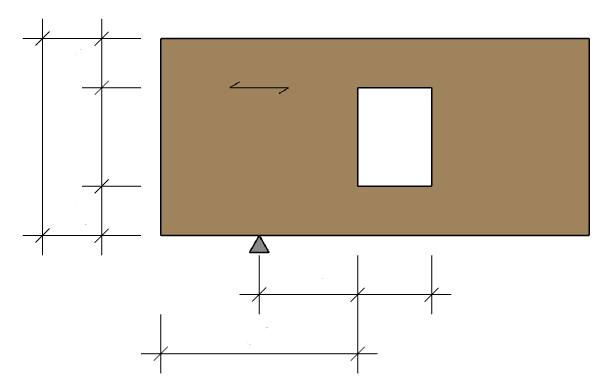 Support : Hauteur :  mm	Largeur :  mm	Type de bois :  bois massif ou bois en lamellé collé  homogène ou  composéClasse de résistance (C14 à C50 pour du bois massif et GL24(h ou c) à GL32(h ou c) pour du bois en lamellé collé) : Perçage :Forme du perçage :   Rectangulaire		  CirculairePosition du perçage :Distance extrémité poutre/évidemment lV :  mm	Distance à l’appui lA :  mmDimensions du perçage :Hauteur restante au dessus hro :  mm	Hauteur restante en dessus hru :  mmLongueur de perçage restante au dessus :  mm	Charges (cocher la case correspondante) :Classe de service :	  1 (milieu protégé ex. habitation)		  2 (milieu extérieur abrité ex. combles non isolés, …)Durée de charge : 	  Permanent (poids propre)    Long terme (Stockage)    Moyen terme (Exploitation, neige ≥ 1000m)    Court terme (Entretien, neige < 1000m)    Instantanée (Neige exceptionnelle, vent, …)Effort de cisaillement à l’ELU :   kNMoment de flexion à l’ELU :   kN.mCe document est à retourner au Support Technique par fax : 03 88 64 79 35  ou mail : fixation.technique@wurth.fr